We graphed jelly beans by color and compared which color had the most and which had the least.We worked on our paper mache spring baskets and had fun looking around the room for hidden eggs.We learned the words they and  saw. We listed words with the spelling pattern   –ide. In math we did an activity using a number cube and counting sticks. After each roll of the die, students pick up that many sticks. When needed they grouped sticks into bundles of ten. Play continued until 100 sticks were bundled into 10 groups of ten.    In social studies we are learning about maps & globes and land & water. Students are expected to be able to identify geographical tools that help them understand their surroundings.We will learn about the compass rose and map key; and draw a map of the classroom.As the weather gets 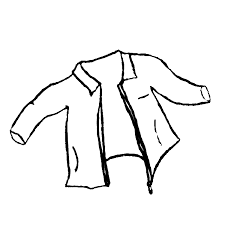 warmer students will still need to wear jackets outside unless the temperature reaches 60 degrees. 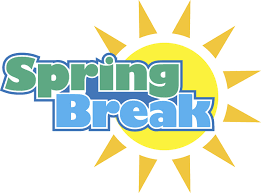 There is no school on Friday. Students return to school on Monday, April 24th.Notes:Jeffery Talent ShowApril 28th at 6:00Popcorn & Spirit Day		May 9th PTO meeting in library		May 9th Safety Center field trip		May 15 (Room 119 & 120)		May 25 (Room 118)Green Meadows field trip		May 24th (Permission slips will come home when we return from spring break)Memorial Day (No school)		May 29th Have a wonderful spring break!**See other side for Calendar of Events**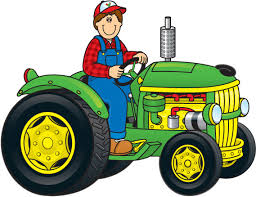 